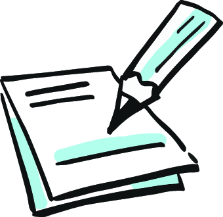 Arbeitsblatt:Die Anomalie des Wassers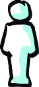 Arbeitsaufträge in Einzelarbeit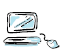 Wasser hat eine ganz besondere Eigenschaft, die keine andere Flüssigkeit hat. Informiere dich dazu auf der Internetseite klassewasser.de Anomalie des Wassers - Jugendliche > Wasser-Wissen > Physik > Die Anomalie des Wassers.2. Trage mithilfe der Informationen auf klassewasser.de die fehlenden Informationen zusammen, sodass du eine übersichtliche Zusammenfassung erhältst.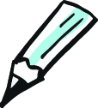 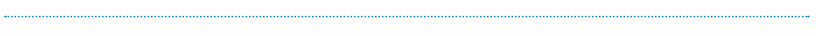 Bei einer Temperaturerhöhung von 0 °C auf 4 °C ______________ sich Wasser ______________. Erst wenn es über 4 °C erhitzt wird, ______________ es sich wieder ______________. Dies ist Vergleich zu anderen Stoffen ein ungewöhnliches Verhalten. Man nennt es die _____________________________. Seine Größte Dichte hat Wasser bei ____________.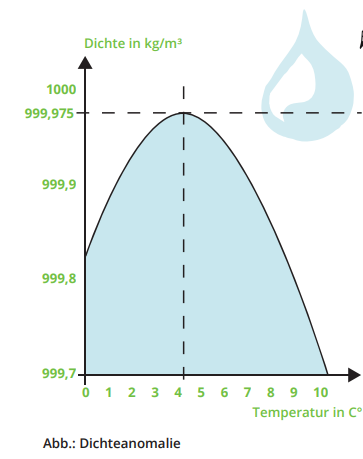 3. Erläutere, warum Wasser als    Thermometersubstanz ungeeignet ist. Betrachte hierfür insbesondere die Grafik zur Dichteanomalie.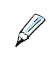 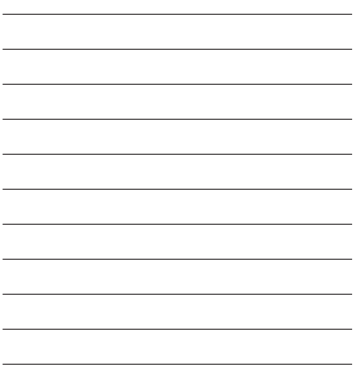 